В АДМИНИСТРАЦИИ КИЗИЛЮРТОВСКОГО РАЙОНА ОБСУДИЛИ ВОПРОСЫ ОБЕСПЕЧЕНИЯ ТЕПЛИЦ ЭНЕРГОРЕСУРСАМИ12 января врио главы Кизилюртовского района Рамазан Рамазанов провел совещание по проблемным вопросам взаимодействия тепличных хозяйств,промышленного производства и поставщиков ресурсоснабжающих компаний.
В обсуждении приняли участие заместитель начальника Кизилюртовских районных электрических сетей Абакар Иманшапиев, руководитель ТУ ООО «Газпром межрегионгаз Махачкала» абонентской службы по г.Кизилюрту и Кизилюртовскому району Магомед Сунгуров, начальник Управления сельского хозяйства администрации района Али Камилов , заместитель начальника отдела архитектуры, земельных и имущественных отношений администрации МР « Кизилюртовский район» Рустам Сулейманов и начальник МУП «УЖКХ- СЕЗ» Магомедсайгид Алихмаев .
Открывая совещание, Рамазан Хайбулаевич отметил, что руководство района нацелено на создание условий для тепличников. При этом он обозначил и главное требование по отношению к предпринимателям – это регистрация тепличных хозяйств.
«Любое тепличное хозяйство-это развитие района. Задача районной администрации — помочь тепличникам, а они, в свою очередь, должны поставить свою работу легально, в рамках закона»,- сказал он.
На совещании было отмечено, что по итогам рейдов проводимых энерго — и газоснабжающими службами в декабре прошлого года, не было обнаружено ни одного нарушения несанкционированное потребление газа и электричества со стороны руководителей тепличного бизнеса. Вся правомерная документация приведена в порядок, в срок производится оплата за потребляемые услуги.
Однако есть проблема и с теми, кто проводит свою работу подпольно и выходят за нормативные рамки. На совещании было принято решение создать рейдовую комиссию, которая будет ежеквартально выезжать в населенные пункты района и на местах выявлять этих нарушителей.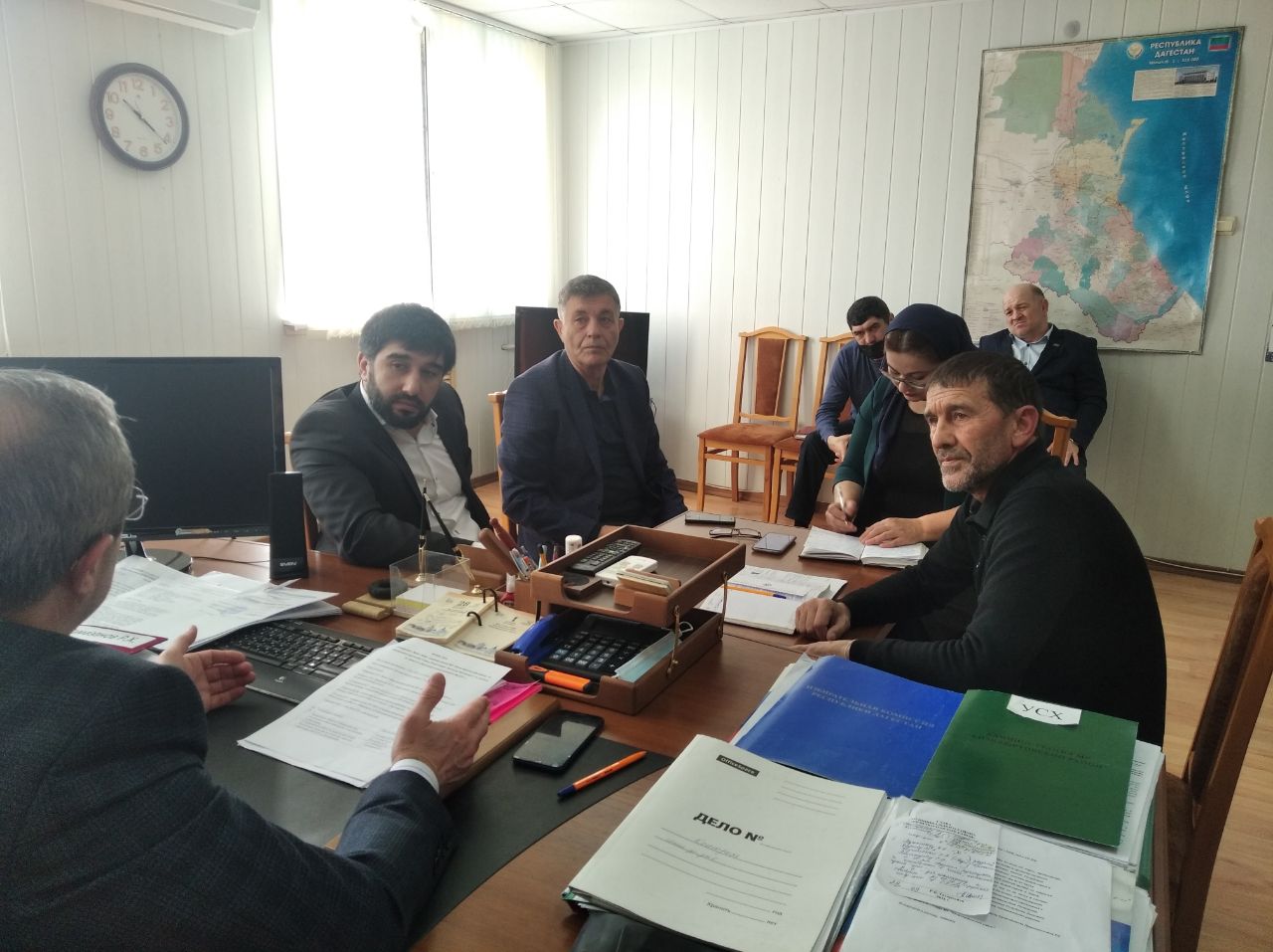 